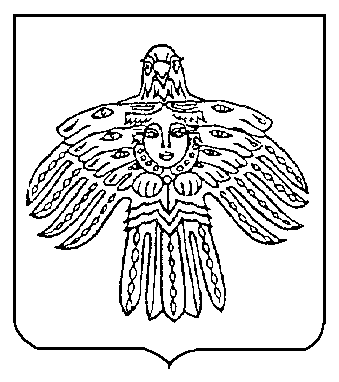 О дополнительных гарантиях права граждан на получение бесплатной юридической помощи, правовом информировании и правовом просвещении населения муниципального образования городского округа «Ухта»В соответствии с частью 3 статьи 4, статьями 6, 14, 27, 28 Федерального закона от 21 ноября 2011 г. № 324-ФЗ «О бесплатной юридической помощи в Российской Федерации», Основами государственной политики Российской Федерации в сфере развития правовой грамотности и правосознания граждан, утвержденными Президентом Российской Федерации 28 апреля 2011 г. № Пр-1168, Федеральным законом от                        06 октября 2003 г. № 131-ФЗ «Об общих принципах организации местного самоуправления в Российской Федерации», администрация постановляет:1. Установить дополнительные гарантии права граждан на получение бесплатной юридической помощи в виде правового консультирования в соответствии с Положением о порядке оказания бесплатной юридической помощи жителям муниципального образования городского округа «Ухта». 2. Утвердить Положение о порядке оказания бесплатной юридической помощи жителям муниципального образования городского округа «Ухта». 3. Правовому управлению администрации муниципального образования городского округа «Ухта» в срок до 16 ноября 2015 г. разработать график по правовому просвещению населения с указанием даты проведения, наименования мероприятия и тематики.4. Настоящее постановление вступает в силу с момента его официального опубликования.25. Контроль за исполнением настоящего постановления возложить на первого заместителя руководителя администрации МОГО «Ухта».И.о. руководителя администрации					     Ф.Д. ЛюбанинПриложениек постановлениюадминистрации МОГО «Ухта»от 02 ноября 2015 г. № 2340ПОЛОЖЕНИЕ о порядке оказания бесплатной юридической помощи жителям муниципального образования городского округа «Ухта»1. Общие положения1.1. Настоящее положение определяет порядок оказания гражданам, проживающим на территории муниципального образования городского округа «Ухта», бесплатной юридической помощи, ее виды, порядок утверждения графиков ее оказания.Бесплатная юридическая помощь жителям муниципального образования городского округа «Ухта» оказывается в администрации муниципального образования городского округа «Ухта» (далее – администрация МОГО «Ухта») по адресу: Республика Коми, город Ухта, улица Бушуева, дом 11. 1.2. Бесплатную юридическую помощь оказывают специалисты – юристы  Правового управления администрации муниципального образования городского округа «Ухта» (далее – Правовое управление администрации МОГО «Ухта», специалист-юрист), имеющие высшее юридическое образование, на общественных началах в соответствии с утвержденным графиком.В случае необходимости Правовое управление администрации МОГО «Ухта» привлекает специалистов отраслевых (функциональных) структурных подразделений администрации МОГО «Ухта» по вопросам, входящих в их компетенцию. Графики оказания бесплатной юридической помощи ежеквартально составляются и утверждаются руководителем администрации муниципального образования городского округа «Ухта» либо его заместителем в соответствии с распределением обязанностей.1.3.  Бесплатная юридическая помощь оказывается не реже чем два раза в месяц.1.4. Информация об адресе места оказания бесплатной юридической помощи, а также об установленных для приема днях и часах доводится до сведения граждан путем размещения информации в доступных местах, в помещениях, занимаемых Правовым управлением администрации МОГО «Ухта», в средствах массовой информации, а также на официальном сайте администрации МОГО «Ухта».1.5. Правовое управление администрации МОГО «Ухта» направляет информацию об адресе места оказания бесплатной юридической помощи и графике приема в управление по информационной работе администрации МОГО «Ухта» для размещения на официальном сайте администрации МОГО «Ухта».1.6. Бесплатная юридическая помощь оказывается гражданам, имеющим право на получение бесплатной юридической помощи, указанным в статье 20 Федерального закона от 21 ноября 2011 г. № 324-ФЗ «О бесплатной юридической помощи   в   Российской   Федерации»   (далее  –  Федеральный   закон   № 324-ФЗ), 2статье 3 Закона Республики Коми от 27 февраля 2012 г. № 9-РЗ «О вопросах обеспечения граждан бесплатной юридической помощью в Республике Коми» (далее – Закон № 9-РЗ).1.7. Бесплатная юридическая помощь иностранным гражданам и лицам без гражданства оказывается в случаях и в порядке, которые предусмотрены федеральными законами и международными договорами Российской Федерации.1.8. Гражданин для получения бесплатной юридической помощи или его законный представитель обязан представить документ (документы), подтверждающий отнесение его к одной из категорий граждан, имеющих в соответствии с Федеральным законом № 324-ФЗ право на получение бесплатной юридической помощи.1.9. Бесплатная юридическая помощь оказывается в виде консультаций по вопросам, относящимся к компетенции органов местного самоуправления в соответствии с Федеральным законом от 06 октября 2003 г. № 131-ФЗ «Об общих принципах организации местного самоуправления в Российской Федерации», в устной форме, разъяснения порядка обращения за защитой прав, свобод и охраняемых законом интересов; содействия гражданам в подготовке заявлений, жалоб, ходатайств и иных документов правового характера.Специалистами - юристами оказывается только первичная консультационная юридическая помощь. Содействие в подготовке заявлений, жалоб, ходатайств и иных документов правового характера осуществляется путем предоставления типовых форм соответствующих документов, разъяснения порядка их заполнения и подачи.Бесплатная юридическая помощь в виде письменной консультации осуществляется в порядке, предусмотренном Федеральным законом от 02 мая 2006 г. № 59-ФЗ «О порядке рассмотрения обращений граждан Российской Федерации», путем направления обращений (заявлений) граждан об оказании им бесплатной письменной правовой консультации, в администрацию МОГО «Ухта». При письменном обращении за оказанием бесплатной юридической помощи предоставляются копии вышеуказанных документов, а также указывается контактный телефон и адрес.1.10. Если в ходе устного консультирования усматривается наличие признаков обращения по вопросам, относящимся к компетенции органов государственной власти, обратившемуся гражданину оказывается необходимая консультативная помощь в составлении обращения в соответствующие органы государственной власти или должностным лицам, к компетенции которых относится решение указанных в обращении вопросов.1.11. При выявлении в процессе консультации наличия жалобы на действия (бездействие) и решения должностных лиц администрации МОГО «Ухта» или ее структурных подразделений, гражданину разъясняется порядок обжалования указанных действий (бездействия), решений, консультация при этом прекращается.1.12. При осуществлении оказания бесплатной юридической помощи  специалисты-юристы обеспечивают защиту персональных данных граждан в соответствии с Федеральным законом от 27 июля 2006 г. № 152-ФЗ «О персональных данных».32. Организация бесплатной юридической помощи2.1. Правовое консультирование осуществляется при личном приеме по предварительной записи либо непосредственно при обращении граждан.2.2. Консультации регистрируется в прошнурованном, пронумерованном Журнале учета приема граждан, согласно приложению к настоящему положению. Если ответ на вопрос консультации требует дополнительной информации, назначается повторная консультация.2.3. Специалист-юрист не вправе:1) оказывать правовое консультирование, если в отношении вопроса, с которым гражданин обратился за юридической помощью, имеет личную заинтересованность;2)  разглашать сведения, сообщенные ему гражданином в связи с оказанием правовой помощи, без согласия этого гражданина.2.4. Специалист-юрист  вправе отказать гражданину в консультации, если:1) в случае обращения за оказанием бесплатной юридической помощи гражданина, не относящегося к категориям граждан, указанным в ст. 20 Федерального закона № 324-ФЗ;2) вопрос, по которому гражданин обратился, не носит правового характера, не относится к вопросам местного значения;3)  гражданин обратился с вопросом, на который ему уже давался ответ по существу, и при этом не приводятся новые доводы, обстоятельства или документы.4) вопрос связан с оспариванием незаконных решений, действий (бездействия) государственных органов, органов местного самоуправления или должностных лиц этих органов, а также связанных с оспариванием нормативных правовых актов указанных органов; 5) вопрос возник в связи с умышленным участием обратившегося за помощью лица в незаконной деятельности, в сделках, противных основам правопорядка и нравственности, и иных заведомо ничтожных сделках, а также в связи со злоупотреблением указанным лицом своими правами.3. Организация правового информирования и правового просвещения населения3.1. В целях правового информирования и правового просвещения населения специалисты-юристы обеспечивают размещение в официальном печатном издании Информационный бюллетень Совета и администрации МОГО «Ухта» «Город», на официальном сайте администрации МОГО «Ухта» в сети «Интернет» информации о порядке и случаях оказания бесплатной юридической помощи, иных вопросах, предусмотренных Федеральным законом № 324-ФЗ.4. Заключительные положения4.1. Действия или бездействия должностных лиц, оказывающих бесплатную юридическую помощь, могут быть обжалованы в порядке в соответствии с законодательством Российской Федерации и Республики Коми.______________________Приложениек Положению о порядке организации и оказания бесплатной юридической помощи жителям МОГО «Ухта»ЖУРНАЛучета приема граждан, обратившихся за получением бесплатной юридической помощи ______________________АДМИНИСТРАЦИЯМУНИЦИПАЛЬНОГО ОБРАЗОВАНИЯГОРОДСКОГО ОКРУГА«УХТА»АДМИНИСТРАЦИЯМУНИЦИПАЛЬНОГО ОБРАЗОВАНИЯГОРОДСКОГО ОКРУГА«УХТА»«УХТА»КАР  КЫТШЛÖНМУНИЦИПАЛЬНÖЙ  ЮКÖНСААДМИНИСТРАЦИЯ«УХТА»КАР  КЫТШЛÖНМУНИЦИПАЛЬНÖЙ  ЮКÖНСААДМИНИСТРАЦИЯ«УХТА»КАР  КЫТШЛÖНМУНИЦИПАЛЬНÖЙ  ЮКÖНСААДМИНИСТРАЦИЯ«УХТА»КАР  КЫТШЛÖНМУНИЦИПАЛЬНÖЙ  ЮКÖНСААДМИНИСТРАЦИЯПОСТАНОВЛЕНИЕШУÖМПОСТАНОВЛЕНИЕШУÖМПОСТАНОВЛЕНИЕШУÖМПОСТАНОВЛЕНИЕШУÖМПОСТАНОВЛЕНИЕШУÖМПОСТАНОВЛЕНИЕШУÖМПОСТАНОВЛЕНИЕШУÖМ02 ноября 2015 г.№2340г.Ухта,  Республика Коми№ п/пДатаконсульта-цииФ.И.О. гражданинаКатегории граждан АдресКраткое содержание обращенияОтметка о результатах консультации Ф.И.О.и подпись лица,проводившегоконсультацию12345678